              Obec Jaslovské Bohunice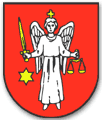 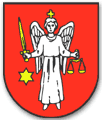               Nám. sv. Michala 171/4A,  919 30 Jaslovské BohuniceO z n á m e n i e                     k poplatku za užívanie verejného priestranstvav zmysle zákona č. 582/2004 Z.Z. o miestnych daniach a miestnom poplatku za komunálne odpady a drobné stavebné odpady v znení neskorších predpisov a podľa Všeobecne záväzného nariadenia o miestnych daniach  a miestnom poplatku za komunálne odpady a drobné stavebné odpady v platnom zneníÚDAJE O PLATITEĽOVI
Meno a priezvisko / názov firmy: 

......................................................................................................................................................  
Dátum narodenia / IČO: ......................................  Tel. kontakt:.................................................. Adresa trvalého pobytu / sídlo firmy: .......................................................................................... .......................................................................................................................................................Doručovacia adresa: ..................................................................................................................... MIESTO ZABRATIA VEREJNÉHO PRIESTRANSTVA:
Ulica, číslo domu, príp. parcelné číslo: .................................................................................................... .....................................................................................................................................................................Bližší podpis miesta: .................................................................................................................................
.....................................................................................................................................................................ÚČEL ZABRATIA VEREJNÉHO PRIESTRANSTVA: 

.............................................................................................................................................................................................................................................................................................................. ZABRATÁ PLOCHA (v m2): ........................................VZNIK poplatkovej povinnosti odo dňa .......................................
UKONČENIE poplatkovej povinnosti dňa ....................................  ____Platiteľ svojim  podpisom  potvrdzuje,  že všetky  údaje uvedené v oznámení sú pravdivé  a  zodpovedá  za prípadné škody,  ktoré  vzniknú uvedením nepravdivých alebo neúplných údajov.Osobné údaje v tomto tlačive sú spracovávané v zmysle zákona č. 582/2004 2004 Z.Z. o miestnych daniach a mies-tnom poplatku za komunálne odpady a drobné stavebné odpady v znení neskorších predpisov a budú použité len pre účel správy daní a poplatkov. Zásady spracovávania osobných údajov sú uvedené na webovej stránke obce Jaslovské Bohunice – https://www.jaslovske-bohunice.sk/obcan/podmienky-ochrany-sukromia-gdpr/.Poučenie: daňovník je povinný požiadať správcu dane o užívanie verejného priestranstva pred vznikom daňovej povinnosti.V ......................................... dňa .......................                                                                                                  ..................................................                                                                                                               podpis daňovníka